Регламент Змагань «Дальність закиду» 2020 рокуЗМІСТ1. Опис Змагань ......................................................................................................................... 1 сторінка2. Загальні положення Турніру ................................................................................................ 3 сторінка3. Процедура подачі Заявки на участь .................................................................................... 3 сторінка4. Добровільний вступний внесок ........................................................................................... 3 сторінка5. Жеребкування ........................................................................................................................ 3 сторінка6. Вимоги до використовуємих Командою спорядження та оснащення ........................... 3 сторінка7. Процес Змагань ..................................................................................................................... 4 сторінка8. Визначення Результату спроби-закиду та загальних результатів Змагань............... 5 сторінка9. Порушення та Санкції .......................................................................................................... 6 сторінка10. Подача та розгляд Протестів ......................................................................................... 7 сторінка11. Права на використання відео та фото матеріалів ……………………………………………….… 7 сторінкаСхема №11. ОПИС ЗМАГАНЬОрганізатори: Сальнік Максим, Телеканал «Трофей».Склад команди: 2 спортсмени, що були заявлені в основному складі Команди у виступі на Турнірі «IRON FISH»  поточного календарного року.Місце та дата проведення:Водойма «Кричевичі» 30 липня 2020 року.Добровільний вступний внесок за участь у Змаганнях - 1200 грн., - з Команди (два спортсмени).Тривалість Змагань: 8 годин.День проведення: Четвер.Прибуття на місце проведення Змагань і реєстрація Команд: Четвер з 08:00 до 09:20, дата згідно Календарного розкладу.Жеребкування: Четвер 09:30, дата згідно Календарного розкладу.Старт змагань: Четвер 10:00, дата згідно Календарного розкладу.Фініш змагань: Четвер 18:00, дата згідно Календарного розкладу.Нагородження: Четвер 19:00, дата згідно Календарного розкладу.Призи Змагань:1 місце в Командному заліку – Нагорода, призи від спонсора,2 місце в Командному заліку – Нагорода, призи від спонсора,3 місце в Командному заліку – Нагорода, призи від спонсора.1 місце в особистому заліку - диплом, 2 місце в особистому заліку - диплом, 3 місце в особистому заліку - диплом.1 місце в 1 категорії - диплом,2 місце в 1 категорії - диплом,3 місце в 1 категорії - диплом.1 місце в 2 категорії - диплом,2 місце в 2 категорії - диплом,3 місце в 2 категорії - диплом.2. ЗАГАЛЬНІ ПОЛОЖЕННЯ ТУРНІРУ2.1. Змагання проводяться в форматі «Non-Stop» тривалістю 8 годин, без перерв. Старт Змагань о 10:00 -  фініш о 18:00.2.2. До участі допускаються Команди з 2-х чоловік, що були заявлені в основному складі Команди у виступі на Турнірі «IRON FISH»  поточного календарного року.2.3. Переможці визначаються в Командному, особистому заліку та у особистому заліку Категорій 1 та 2 (1 категорія – годівниці вагою до 60 грамів включно, 2 категорія – годівниці вагою більше 60 грамів без обмежень).2.4. Кожен учасник виступаючої Команди повинен розмістити Номер (встановленого зразку, що буде надана Організаторами Змагань) на спині між лопатками. Учасники виступаючої Команди НЕ МАЮТЬ ПРАВА знаходитися в зоні проведення змагань без вказаного та закріпленого на спині (між лопатками) Номеру. За порушення даного пункту Регламенту передбачена ДИСКВАЛІФІКАЦІЯ.2.5. При непередбачених обставинах Змагання припиняються, результати анулюються. Змагання переносяться на дату та місце проведення згідно рішення Організаторів, про що буде проінформовано Команди в продовж двох тижнів з дати завершення скасованих Змагань. Вступний внесок повертається або зберігається за Командою для участі у перенесених Змаганнях (за рішенням Команди).3. ПРОЦЕДУРА ПОДАННЯ ЗАЯВКИ НА УЧАСТЬ3.1. Команда повинна подати електронну заявку на офіційному сайті Турніру https://iron.fish3.2. Команда вважається зареєстрованою після 100% оплати добровільного вступного внеску за участь в Змаганнях. Сплачений добровільний вступний внесок Команди, в разі не явки Команди з будь яких причин, НЕ ПОВЕРТАЄТЬСЯ.3.3. При реєстрації на Змагання «Дальність закиду», перевагу отримують команди, які подали Заявку на реєстрацію і сплатили добровільний вступний внесок за участь раніше за інші Команди.3.4. Перші 10 команд за загальним Рейтингом попереднього сезону Турніру «IRON FISH» допускаються до реєстрації у Змаганнях «Дальність закиду» 2020 року на тиждень раніше відкриття Загальної реєстрації Команд.3.5. Остаточна реєстрація Команд проходить на водоймі проведення Змагань з 08:00 до 09:30 в Четвер, дата згідно Календарного розкладу.3.6. Організатори мають право відмовити в реєстрації Команді без пояснення причин.4. ДОБРОВІЛЬНИЙ ВСТУПНИЙ ВНЕСОК4.1. Добровільний вступний внесок за участь у Змаганнях становить – 1200,00 грн.4.2. Після подачі електронної Заявки, Команда сплачує добровільний вступний внесок в формі банківського переказу не пізніше, ніж за тиждень до початку Змагань (реквізити вказані на офіційному сайті Турніру https://iron.fish).4.3. У разі, якщо за підсумками попередньої реєстрації утворився резерв з Команд учасників, необхідно підтвердити участь Команди, виражену в оплаті добровільного вступного внеску (в повному розмірі). Про цю необхідність Організатор проінформує Команди за допомогою електронної розсилки на зазначену при реєстрації електронну пошту учасників Команди.4.4. У разі відмови від участі в вже сплачених Змаганнях, добровільний вступний внесок НЕ ПОВЕРТАЄТЬСЯ, а Пріоритет на участь у Змаганнях отримує перша за рахунком Команда з сформованого резерву, що сплатила добровільний вступний внесок.4.5. Командам з Резерву, які не проходять на оплачені ними раніше Змагання, через відсутність вільних місць, оплата ПОВЕРТАЄТЬСЯ в повному обсязі не пізніше, ніж через один тиждень після проведення Змагань.5. ЖЕРЕБКУВАННЯ5.1. Жеребкування проводиться в Четвер - 09:30, дата згідно Календарного розкладу.5.2. Жеребкування проводиться під контролем Організаторів та в присутності Команд учасників.5.3. Жеребкування проводиться в такому порядку:Головний Суддя Етапу Турніру витягує реєстраційний номер Команди починаючої жеребкування Номерів (реєстраційний номер присвоюється Команді в процесі реєстрації Команди на сайті, після оплати вступного внеску). Учасник 1 названої Команди витягує свій Номер зі скринькі №1 (1 категорія) та скринькі №2 (2 Категорія), далі Учасник 2 цієї ж Команди виконує туж саму процедуру. За Номерами закріплено порядок виступу учасників Команди у Змаганнях в Категоріях 1 та 2 (1 категорія – годівниці вагою до 60 грамів включно, 2 категорія – годівниці вагою більше 60 грамів без обмежень).6. ВИМОГИ ДО ВИКОРИСТОВУЄМИХ КОМАНДОЮ СПОРЯДЖЕННЯ ТА ОСНАЩЕННЯ6.1. Для виконання закиду Команда повинна використовувати виключно фідерні вудлища, їх довжина не повинна перевищувати 15ft (4,572m), тест не обмежено для виступу в обох Категоріях. Вудилища оснащуються сигналізуючою клювання змінною вершинкою (quivertip), пропускними кільцями, безінерційною котушкою з волосінню, спорядженою Flat Method-годівницею або Method-годівницею, повідком з гачком та насадкою.6.2. Дозволено використання ВИКЛЮЧНО волосіні на вудилищах якими здійснюється закид. Мінімально дозволений діаметр волосіні 0,18мм. Шнур дозволено використовувати тільки в якості шок лідеру (не більше 12 метрів). Діаметр шок лідера НЕ ОБМЕЖЕНО. Використання нанофілу ЗАБОРОНЕНО.6.3. Для виступу у Змаганнях «1 категорія» - дозволено використовувати годівниці з чистою вагою (без корму) до 60 грамів включно. У Змаганнях «2 категорія» - дозволено використовувати годівниці без обмежень у вазі починаючі від 61 граму. 6.4. Годівниця, обов’язково, повинна мати заводське маркування власної ваги. Допускається похибка не більше 3-х грамів від маркування. За порушення даного пункту Регламенту передбачена ДИСКВАЛІФІКАЦІЯ.6.5. Дозволені тільки безпечні, ковзаючи In-Line монтажі Flat-Method і Method годівниць. In-Line монтаж - це монтаж при якому годівниця безперешкодно, без зусиль, може переміщатися по лідкору, шок-лідеру, волосіні в сторону котушки до її закінчення.6.6. Монтаж на вудлищі для закиду повинен бути оснащений гачком (розмір не менш за №12) та насадкою (pop-up, пелетс, штучні насадки, але не менше 6мм у діаметрі). Довжина повідця НЕ ОБМЕЖЕНА.6.7. Корм для спорядження годівниці надається Організаторами Змагань, його склад та ступінь зволоження регулюється Організаторами та незалежним представником від Команд учасників (обирається на шокуванні учасниками Змагань, перед початком жеребкування).6.8. Дозволено використання силіконових та інших засобів для змащення волосіні.6.9. Дозволено використання засобів захисту пальців рук.7. ПРОЦЕС ЗМАГАНЬ7.1. Після проведення жеребкування Головний Суддя оголошує команду «Старт Змагань», це означає, що учасники Змагань під порядковими Номерами 1, 2, 3, 4, 5 повинні прибути у Зону «А» для проходження контрольного огляду спорядження та оснащення. Наступні за номером учасники Змагань повинні підготуватися для заходження в Зону «А» (Схема №1).7.2. О 10:00 Суддя №1 оголошує учаснику під Номером  1 допуск у Зону «В»  для виконання спроби-закиду, якщо спорядження та оснащення відповідають вимогам 6 Розділу даного Регламенту. А саме: - перед закидом годівниця кожного учасника п’ятірки, що знаходиться у Зоні «А», зважується Суддею №1 на контрольних вагах Організаторів Змагань; - перевіряється наявність повідка з гачком та насадкою;- контроль вудлища та спорядженої котушки на відповідність вимогам зазначеним у 6 Розділі даного Регламенту.7.3. Учасник, після заходу в Зону «В», повинен спорядити годівничку наданим кормом та виконати 1 спробу-закид. На виконання закиду надається 3 хвилини. Суддя №2 включає контрольний секундомір та контролює відсутність Заступу за межі Зони «В» учасника по його заходу в Зону закиду. Уразі порушень зазначених вимог Регламенту Суддя №2 фіксує це у протоколі Змагань встановленої форми (зазначає спроба-закид йде у залік чи ні) та сповіщає про своє рішення учасника Змагань. 7.4. Після виконання закиду учасник переміщується у Зону «С», фіксує вудлище на стійку та очікує доки перша п’ятірка не виконає 1 спробу-закид.7.5. Після закиду останнього учасника п’ятірки, за командою від Судді №2  - «Перевірка дистанції закиду», учасники п’ятірки беруть свої вудлища зі стойки та направляються в сторону приземлення їх годівниць для визначення результату (Розділ 8).7.6. Судді №3 та №4 разом з учасниками п’ятірки визначають результат закиду і заносять його у письмові протоколи під розпис учасника Змагань (розпис в протоколі є підтвердженням згоди з зазначеним результатом та оскарженню не підлягає). 7.7. По Команді від Судді №3 до Судді №1 надається дозвіл на допуск к виконанню 1 спроби-закиду наступної п’ятірки учасників Змагань за такою ж процедурою.7.8. С початку учасники Змагань виконують по 3 спроби-закиду у 1 категорії, потім по 3 спроби-закиду у 2 категорії (порядок черги на виконання спроби-закиду згідно Номеру присвоєному учаснику Змагань на жеребкуванні).7.9. Після виконання 3 спроби-закиду останнім за Номером учасником Змагань у 2 категорії Головний Суддя (він же Суддя №1) дає команду – Фініш. Після цього остання п’ятірка учасників проводить фіксацію своїх результатів за зазначеною вище процедурою і Суддям надається 30 хвилин на занесення результатів до Загальної таблиці Результатів на сайті Турніру «IRON FISH» у розділ Змагань «Дальність закиду» 2020.7.10. О 18:55 представник Організаторів Змагань запрошує на проведення нагородження. 8. ВИЗНАЧЕННЯ РЕЗУЛЬТАТУ СПРОБИ-ЗАКИДУ ТА ЗАГАЛЬНИХ РЕЗУЛЬТАТІВ ЗМАГАНЬ8.1. Під результатом спроби-закиду розуміється відстань від зовнішньої границі Зони «В» (у сторону закиду) до точки приземлення годівниці. Використовується метрична система виміру. Відстань рахується з точністю до сантиметру.8.2. НЕ ЗАЛІК присвоюється спробі-закиду, із занесенням значення НУЛЬ у таблицю результатів, у наступних випадках:- учасник не з’явився в Зоні «А» для перевірки та допуску вчасно,- заступ, не дозволяється заступати за маркерну межу Зони «В» у сторону закиду (контролюється Суддею №2)- обрив волосіні, шок лідеру, або інших складових монтажу,- поломане під час закиду вудлище,- годівниця учасника повинна приземлитися в «30-ти метровому коридорі» (Схема №1, контролюється Суддею №3 та №4),- відсутній Номер на спині між лопатками,- не виконання команд Суддів та Організаторів.8.3. Замір результату (дальності закиду) вимірюється Суддями №3 та №4 у присутності учасників, що виконали спробу-закид. За відправну точку рахується найближча маркерна смуга, що розташована кожні 10 метрів починаючі із значення 100 метрів, та до її значення додається відстань від неї до годівниці (вимірюється Суддями №3 та №4 за допомогою рулетки встановленого зразку, наданої Організаторами). Відстань від маркерної смуги до годівниці вимірюється строго перпендикулярно відносно маркерної смуги.8.4. Процедура визначення результату (дальності закиду) однакова для усіх спроб-закидів у 1 та 2 категорії Змагань.8.5. Переможців Змагань у 1 категорії визначаються за найкращим результатом будь якої із 3-х спроб-закидів. У 2 категорії аналогічно.8.6. Переможця у Особистому Заліку визначають за сумою найкращих результатів здобутих у двох категоріях.Приклад:1 категорія спроба 1 – 105,40м1 категорія спроба 2 –   00,00м (Заступ)1 категорія спроба 3 – 108,00м2 категорія спроба 1 – 132,40м2 категорія спроба 1 – 136,00м2 категорія спроба 1 – 140,82мРозрахунок результату в Особистому заліку:1 категорія 108,00м (кращій результат) + 2 категорія 140,82м (кращій результат) = 248,82м8.7. Переможців у Командному заліку визначають за сумою найкращих результатів двох учасників Команди в обох категоріях.Приклад: 1 Учасник Команди:                                                               2 Учасник Команди:1 категорія спроба 1 – 105,40м                                        1 категорія спроба 1 – 107,00м1 категорія спроба 2 – 00,00м (Заступ)                         1 категорія спроба 2 – 105,00м1 категорія спроба 3 – 108,00м                                        1 категорія спроба 3 – 00,00м (Заступ)2 категорія спроба 1 – 132,40м                                        2 категорія спроба 1 – 138,60м2 категорія спроба 1 – 136,00м                                        2 категорія спроба 1 – 134,00м2 категорія спроба 1 – 140,82м                                        2 категорія спроба 1 – 144,00мРезультат 1 Учасника Команди: 108,00м (кращій результат) + 2 категорія 140,82м (кращій результат) = 248,82мРезультат 2 Учасника Команди: 107,00м (кращій результат) + 2 категорія 144,00м (кращій результат) = 251,00мРезультат Команди: 248,82м (результат 1 Учасника Команди) + 251,00м (результат 2 Учасника Команди) = 499,82м9. ПОРУШЕННЯ ТА САНКЦІЇ9.1. Судді мають право винести усне зауваження учасникам Команд, що беруть участь в Змаганнях, за незначні порушення пунктів даного Регламенту без письмової фіксації порушення в Протокол Порушень.9.2. До участі в Змаганнях НЕ ДОПУСКАЮТЬСЯ Команди за порушення наступних пунктів даного Регламенту (порушення зроблені будь ким з двох учасників Команди вважаються порушенням Команди):6.1., 6.2., 6.3., 6.4., 6.5., 6.6.,9.3. ПОПЕРЕДЖЕННЯ отримує Команда, за те що:- учасник запізно прибув у Зону «А» для проходження процедури допуску до спроби-закиду;- Номер учасника (присвоєний та виданий на жеребкуванні) відсутній або розташований не на вказаному місці,- навмисне невиконання команд Судді,- усні суперечки із Суддею або Організаторами (допускається, виключно, письмове подання Протесту на дії Учасників або Суддів Змагань у встановленому Розділом 10 порядку),9.4. ДИСКВАЛІФІКАЦІЇ підлягає Команда, за порушення наступних пунктів Регламенту:6.1., 6.2., 6.3., 6.4., 6.5., 6.6.,9.5. Команда, яка отримала два попередження, що були занесені Суддями в Протокол Порушень, автоматично отримує ДИСКВАЛІФІКАЦІЮ.9.6. При дискваліфікації Команда зобов'язана максимально швидко покинути Зону Змагань, результат її виступу АНУЛЮЄТЬСЯ.9.7. Вступний внесок при дискваліфікації НЕ ПОВЕРТАЄТЬСЯ.9.8. При повторній дискваліфікації Команди протягом року, Команда і кожен її учасник дискваліфікуються НА РІК БЕЗ ПРАВА АПЕЛЯЦІЇ РІШЕННЯ.10. ПОДАННЯ ТА РОЗГЛЯД ПРОТЕСТІВ10.1. Всі Команди учасники Змагань мають право подавати Протест. Протест подається письмово учасником Команди Головному Судді Змагань в довільній формі. Разом з Протестом подається внесок 400 гривень. При позитивному рішенні внесок повертається, при відхиленні протесту внесок НЕ ПОВЕРТАЄТЬСЯ.10.2. Протести подаються не пізніше, ніж через 30 хвилин після закінчення Змагань.10.3. Рішення по спірним ситуаціям та питання застосування Санкцій обговорюються і затверджуються Колегією, що складається з:- представник Організатора,- Головний Суддя Змагань.10.4. Рішення щодо Протестів повинні бути прийняті Колегією до затвердження результатів Змагань.10.5. Представник Команди, яка подала Протест, зобов'язаний бути присутнім на засіданні Колегії під час розгляду Протесту.10.6. Представник Команди, щодо якої подано Протест, повинен бути поставлений Суддями до відома і бути ознайомленим з суттю протесту. Присутність на засіданні Колегії представника Команди, щодо якої подано Протест, не обов'язкова.10.7. Рішення Колегії про застосування Санкцій за поданим протестом або відхиленню Протесту ОБГОВОРЕННЮ ТА ОСКАРЖЕННЮ НЕ ПІДЛЯГАЮТЬ.10.8. Колегія не зобов'язана пояснювати прийняте нею рішення.11. ПРАВА НА ВИКОРИСТАННЯ ВІДЕО ТА ФОТО МАТЕРІАЛІВ11.1. Всі виключні Авторські права на використання відео та фото матеріалів, відзнятих під час проведення Змагань «Дальність закиду», що є невід’ємною складовою Турніру «IRON FISH», належать Організатору Турніру власнику офіційно зареєстрованої торгівельної марки «IRON FISH» Сальніку Максиму Анатолійовичу, ІНН 2960818174 (надалі Правовласник ТМ «IRON FISH»).11.2. Використання відео та фото матеріалів, відзнятих під час проведення Змагань «Дальність закиду» у комерційних цілях та/або для популяризації товарів, послуг та торгівельних марок,  дозволено виключно за попереднім письмовим узгодженням з Правовласником ТМ «IRON FISH».За умови не використовувати отримані відео та фото матеріали для:поширення відомостей, що не відповідають дійсності,дискредитують або завдають шкоди репутації та інтересам Турніру «IRON FISH» тощо.11.3. Відео та фото зйомка Командами учасниками, під час проведення Турніру «IRON FISH», що не має на меті комерційного використання та/або популяризації товарів, послуг та торгівельних марок здійснюється за попереднім усним узгодженням з Правовласником ТМ «IRON FISH». За умови не використовувати отримані відео та фото матеріали для:поширення відомостей, що не відповідають дійсності,дискредитують або завдають шкоди репутації та інтересам Турніру «IRON FISH» тощо.11.4. Реєструючись Команди учасники (у повному складі та кожен окремо) дають згоду  на проведення відео та фото зйомки за їх участі Організаторами Змагань «Дальність закиду», а також акредитованими Правовласником ТМ «IRON FISH» ЗМІ та подальше, безоплатне, безперешкодне використання цих матеріалів Правовласником ТМ «IRON FISH» на свій розсуд.11.5. Реєструючись Команди учасники (у повному складі та кожен окремо) підтверджують, що Правовласник ТМ «IRON FISH» довів до їх відома наступну інформацію: Будь-яке  посягання  на   права    Правовласника ТМ «IRON FISH», передбачені  Законом України «Про охорону прав на знаки для товарів і послуг», в тому числі вчинення без згоди  Правовласника ТМ «IRON FISH» дій,  що  потребують  його  згоди,  та готування  до  вчинення  таких  дій,  вважається  порушенням  прав Правовласника ТМ «IRON FISH»,  що  тягне за собою відповідальність згідно з чинним  законодавством  України.На вимогу Правовласника ТМ «IRON FISH» таке порушення  повинно  бути припинено, а порушник зобов'язаний відшкодувати Правовласнику ТМ «IRON FISH» заподіяні збитки, розмір яких буде встановлений Правовласником ТМ «IRON FISH».Максим Сальнік, Телеканал «Трофей» Схема №1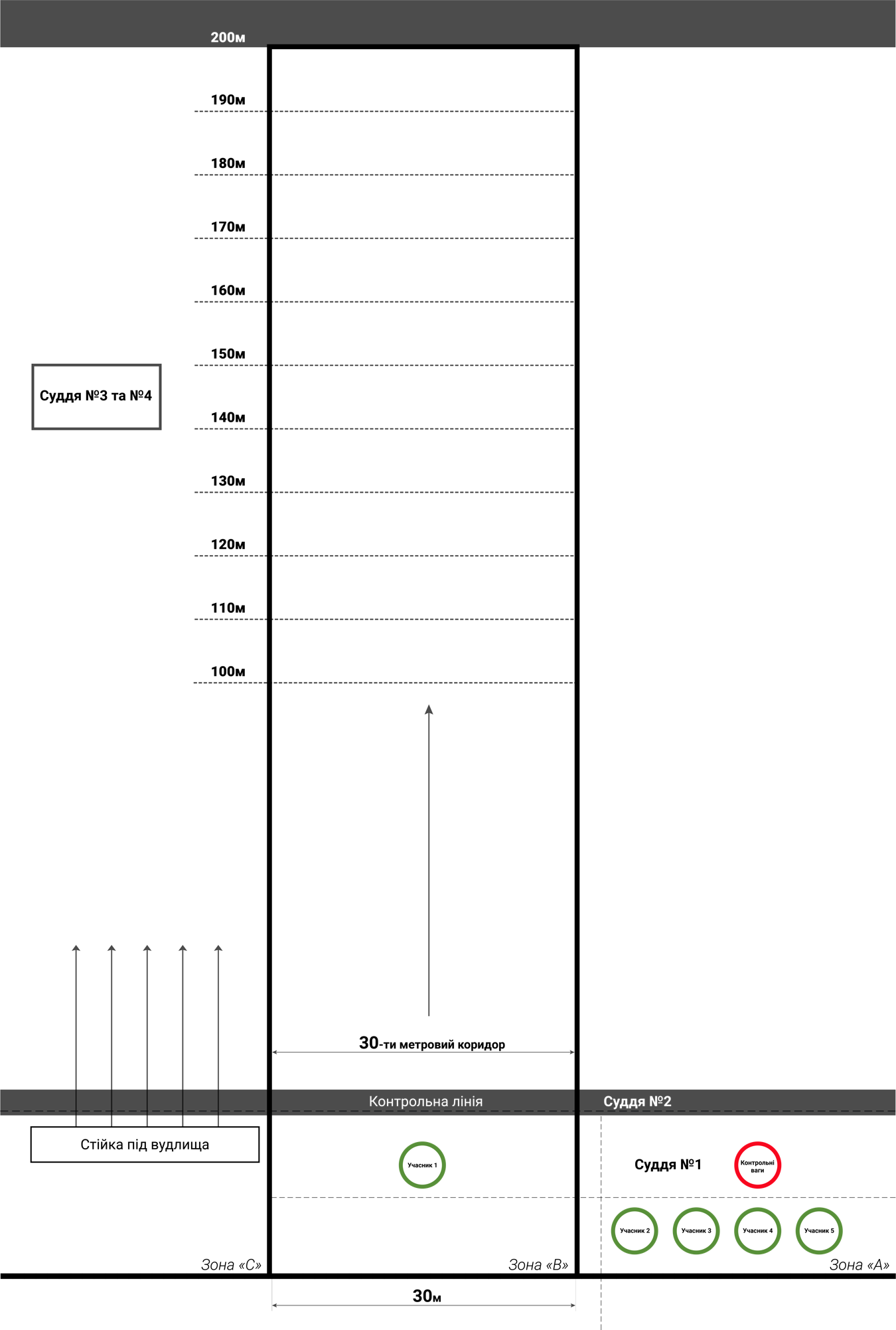 